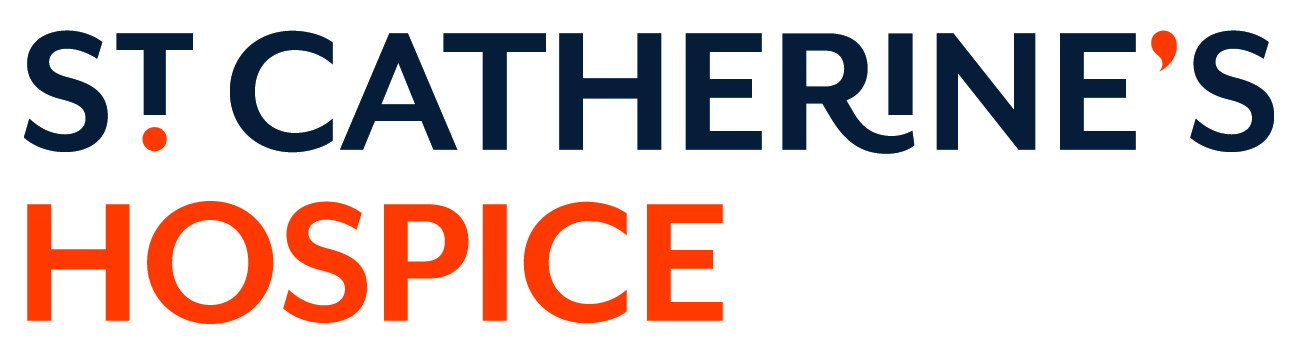 Completed referrals should be posted, faxed or e-mailed to:Lymphoedema Clinic, St Catherine’s Hospice, Malthouse Road, Crawley, West Sussex, RH10 6BHTelephone: 01293 447333   Fax: 01293 447390   E-mail: stcatherineshospice.admin@nhs.netWebsite: www.stch.org.ukREFERRAL CRITERIA – LYMPHOEDEMA SERVICEAll referrals will require full completion of the standardised referral formINCOMPLETE REFERRALS WILL BE RETURNEDPatient DetailsPatient DetailsPatient DetailsPatient DetailsPatient name:Known as:Address:Post Code:Tel No:Patient name:Known as:Address:Post Code:Date of Birth:Patient name:Known as:Address:Post Code:NHS No:Patient name:Known as:Address:Post Code:Location of Patient:CONSULTANT:Hospital No:GP:Is the GP aware of referral?Yes / NoGP Address:GP Telephone Number:PAST MEDICAL HISTORY & OTHER RELEVANT INFORMATION including cancer history. Please attach relevant letters and details of treatment.PAST MEDICAL HISTORY & OTHER RELEVANT INFORMATION including cancer history. Please attach relevant letters and details of treatment.PAST MEDICAL HISTORY & OTHER RELEVANT INFORMATION including cancer history. Please attach relevant letters and details of treatment.PAST MEDICAL HISTORY & OTHER RELEVANT INFORMATION including cancer history. Please attach relevant letters and details of treatment.Current medication: (Please list)Current medication: (Please list)Current medication: (Please list)Current medication: (Please list)Please tick site of oedema:ArmLegHead/NeckIf none of the above please state site: Duration of swelling:Details of any previous treatment for the swelling and how effective this was. Please include whether Diuretics have been prescribed and if the patient has previously been known to a specialist Lymphoedema service:PLEASE READ AND COMPLETE THE FOLLOWING INFORMATIONHas the patient:A BMI of 40 or above? Please note that treatment is ineffective in this group of patients (British Lymphology Society's Guidelines, October 2015) . Please refer any such patients to a weight management programme as they will not be accepted by our service until they have lost 10% of their body weight. However, this does not relate to patients with cancer as this will be addressed by the service when treatment is complete.PLEASE COMPLETECurrent Weight:Height:Current BMI:Developed swelling secondary to recent surgery? YES/NOIf yes, was this within the last 8 weeks? If so please call the Lymphoedema team to discuss further prior to referral.Had a DVT in the last 6 weeks? YES/NO       If yes, is the patient stable and what anticoagulation therapy are they prescribed?Had any previous episodes of cellulitis?         If yes, date of episode/s:        Treatment given:Any history of fungal infections? If yes, please provide details of site and treatment:Evidence of arterial compromise? YES/NOIf yes, has the patient been referred to a vascular specialist? Please attach any documentation from the specialist.Please record any recent Doppler results.Have a history of cardiac/renal failure? YES/NOIf yes, have they been referred to a specialist? Please attach any relevant documentation.Had any recent blood screening i.e. FBC, U and E's and LFT's? If not, please ensure these are completed prior to referral and attach.A chronic wound on the affected limb? YES/NO If yes, please note that we are not a wound healing service and so patients with chronic wounds will need to continue under their current wound management service.Will the patient be able to apply compression stockings independently? YES/NO          If not, do they have carers that can assist with this? Are there known risk management concerns that would compromise the safety and wellbeing of the patient and members of staff?Is there a previous history of non concordance with prescribed treatment? YES/NOMobility Status - Please state if wheelchair user YES/NODoes the patient have any communication difficulties?PLEASE READ AND COMPLETE THE FOLLOWING INFORMATIONHas the patient:A BMI of 40 or above? Please note that treatment is ineffective in this group of patients (British Lymphology Society's Guidelines, October 2015) . Please refer any such patients to a weight management programme as they will not be accepted by our service until they have lost 10% of their body weight. However, this does not relate to patients with cancer as this will be addressed by the service when treatment is complete.PLEASE COMPLETECurrent Weight:Height:Current BMI:Developed swelling secondary to recent surgery? YES/NOIf yes, was this within the last 8 weeks? If so please call the Lymphoedema team to discuss further prior to referral.Had a DVT in the last 6 weeks? YES/NO       If yes, is the patient stable and what anticoagulation therapy are they prescribed?Had any previous episodes of cellulitis?         If yes, date of episode/s:        Treatment given:Any history of fungal infections? If yes, please provide details of site and treatment:Evidence of arterial compromise? YES/NOIf yes, has the patient been referred to a vascular specialist? Please attach any documentation from the specialist.Please record any recent Doppler results.Have a history of cardiac/renal failure? YES/NOIf yes, have they been referred to a specialist? Please attach any relevant documentation.Had any recent blood screening i.e. FBC, U and E's and LFT's? If not, please ensure these are completed prior to referral and attach.A chronic wound on the affected limb? YES/NO If yes, please note that we are not a wound healing service and so patients with chronic wounds will need to continue under their current wound management service.Will the patient be able to apply compression stockings independently? YES/NO          If not, do they have carers that can assist with this? Are there known risk management concerns that would compromise the safety and wellbeing of the patient and members of staff?Is there a previous history of non concordance with prescribed treatment? YES/NOMobility Status - Please state if wheelchair user YES/NODoes the patient have any communication difficulties?DETAILS OF REFERRING GP, CONSULTANT OR CLINICAL NURSE SPECIALIST (Incomplete referrals will be returned)DETAILS OF REFERRING GP, CONSULTANT OR CLINICAL NURSE SPECIALIST (Incomplete referrals will be returned)Name of Referrer (Print):                                                                Designation:Date of ReferralSignature or Email Address of referrer:                                      Contact number:Date of Referral